PLANTILLA DE FORMULARIO DE ADMISIÓN DE CLIENTES INMOBILIARIOS         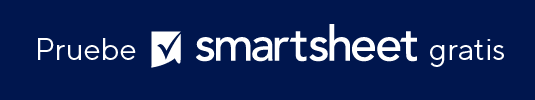  RENUNCIATodos los artículos, las plantillas o la información que proporcione Smartsheet en el sitio web son solo de referencia. Mientras nos esforzamos por mantener la información actualizada y correcta, no hacemos declaraciones ni garantías de ningún tipo, explícitas o implícitas, sobre la integridad, precisión, confiabilidad, idoneidad o disponibilidad con respecto al sitio web o la información, los artículos, las plantillas o los gráficos relacionados que figuran en el sitio web. Por lo tanto, cualquier confianza que usted deposite en dicha información es estrictamente bajo su propio riesgo.FECHAREPRESENTANTE INMOBILIARIO TENDIENTEREPRESENTANTE INMOBILIARIO TENDIENTEINFORMACIÓN DE CLIENTEINFORMACIÓN DE CLIENTENOMBREFECHA DE NACIMIENTODIRECCIÓN ACTUALNÚMERO DE SEGURO SOCIALTELÉFONO FIJOFAXTELÉFONO TELÉFONOCORREO ELECTRÓNICOFECHA DE ACEPTACIÓN DEL CONTRATOINFORMACIÓN DE LA PROPIEDADINFORMACIÓN DE LA PROPIEDADDIRECCIÓN DE LA PROPIEDADCONDADODISTRITOPRECIO DE MERCADOCOSTOS PAGADOS POR EL VENDEDORPRECIO DE VENTADINERO ENTREGADOFECHA DE CIERREDescriba el trabajo que se debe realizar supeditado a la venta:Describa el trabajo que se debe realizar supeditado a la venta:Describa el trabajo que se debe realizar supeditado a la venta:AGENTE DEL VENDEDORAGENTE DEL COMPRADORNOMBRENOMBREEMPRESAEMPRESADIRECCIÓNDIRECCIÓNTELÉFONOTELÉFONOFAXFAXAGENTE HIPOTECARIOAGENTE HIPOTECARIONOMBRE DE LA EMPRESAIMPORTE DE LA APROBACIÓNOFICIAL DE PRÉSTAMOSMONTO DEL PRÉSTAMOTELÉFONO